Załącznik nr 1 do SWZI.	OPIS PRZEDMIOTU ZAMÓWIENIAPrzedmiot zamówieniaPrzedmiotem zamówienia jest dostawa, montaż i uruchomienie fabrycznie nowej pompy diagonalnej  na terenie Oczyszczalni ścieków w Gorzycach . Przedmiot zamówienia powinien zostać wykonany kompleksowo w formule „pod klucz” (tj. demontaż starej pompy, dostawa nowej pompy, montaż, uruchomienie i prace rozruchowe). Nowa pompa zamontowana będzie w miejscu starej pompy diagonalnej i ma służyć do przepompowywania wód opadowych na Oczyszczalni Ścieków w Gorzycach.Ostateczny termin realizacji zamówienia: nie dłuższym niż 16 tygodni od daty podpisania umowy. (dotyczy demontażu obecnej pompy i montażu nowej pompy diagonalnej - prace obiektowe, odbiory).Termin wykonania/produkcji pompy nie może być dłuższy niż 15 tygodni od dnia  podpisania umowy.Wykonawca najpóźniej do końca 15 tygodnia od podpisania umowy, zgłasza gotowość do przystąpienia do prac obiektowych, co oznacza że etap produkcji pompy został zakończony.Wykonawca uzgodni z Zamawiającym terminy prac obiektowych, jednocześnie Zamawiający zastrzega sobie prawo do ich zmiany uwzględniając specyfikację pracy placówki.Po uzgodnieniu terminu prac, Wykonawca zobowiązany jest zdemontować istniejącą pompę diagonalną i niezwłocznie rozpocząć montaż nowej pompy diagonalnej w miejscu dotychczasowej.Zakres prac niezbędnych do wykonania przedmiotu zamówieniaDemontaż istniejącej pompy diagonalnej – 1 szt.Zdemontowaną pompę diagonalną należy przekazać Zamawiającemu, który wskaże miejsce złożenia na terenie Oczyszczalni Ścieków w Gorzycach.Schemat stanu obecnego przedstawia rysunek nr 1. (podane na rysunku wymiary mają charakter orientacyjny - są przybliżone)Istniejący stan zespołu pompowego przedstawiają zdjęcia nr 1 - 4. 800cm                                                                                          Pompa diagonalna	POZIOM +150 cm	POZIOM 0210 cm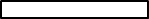 DN 600strop żelbetowy50 cm600cm                                                                                                                     POZIOM -1 rysunek nr 1. schemat stanu obecnego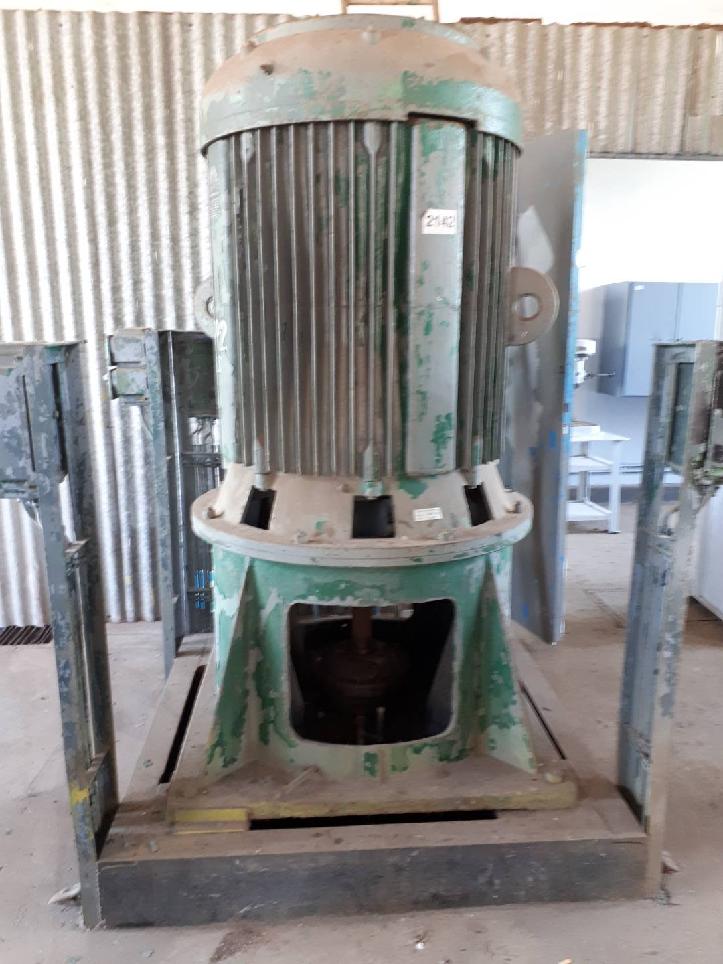 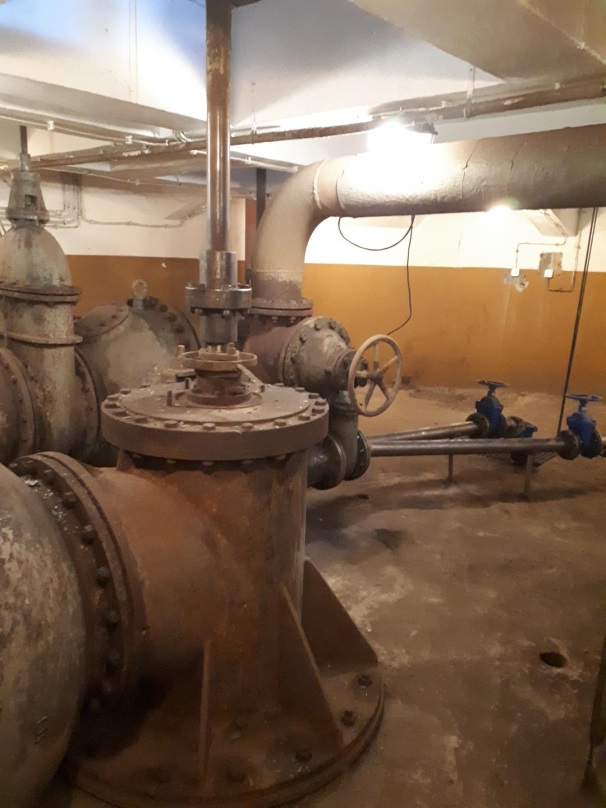       zdj. 1 -strop górny POZIOM +1                         zdj. 2 -strop dolny POZIOM 0    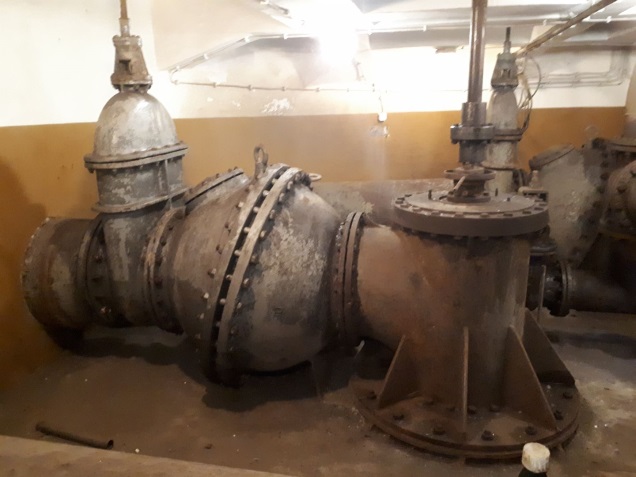 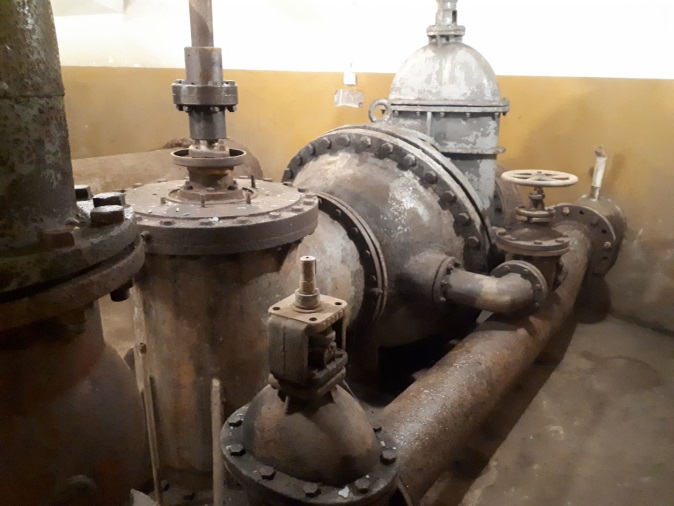        zdj. 3 -strop dolny POZIOM 0                            zdj. 4 -strop dolny POZIOM 0    Dostawa i montaż nowej pompy  wirowej diagonalnej z wirnikiem otwartym ( z wyłączeniem silnika) – 1 szt.Dostawa fabrycznie nowej pompy diagonalnej niezawierającej silnika na teren Oczyszczalni Ścieków w Gorzycach (gmina Gorzyce, powiat tarnobrzeski, województwo podkarpackie).Zamawiający nie dopuszcza zmiany lokalizacji zabudowy pompy. Wymagane jest aby nowa pompa została dopasowana do posadowienia na istniejącym stanowisku bez konieczności wykonywania zmian budowlanych oraz modernizowania istniejących rurociągów instalacji tłocznej.Wykonawca uwzględni wykorzystanie istniejących otworów do mocowania nowej pompy. Uruchomienie pompy diagonalnej z udziałem serwisu Producenta.Przeszkolenie personelu Zamawiającego w zakresie obsługi urządzenia.Dostarczenie dokumentacji technicznej związanej z pompą diagonalną, tj.:dokumentacji techniczno-ruchowej (DTR) lub instrukcja użycia / montażu w języku polskim w 2 egzemplarzach, karty gwarancyjnej;deklaracji zgodności;świadectwa jakości;wykaz kompletności dostawy;protokołu z próby ruchowej , Dokumenty powinny być w języku polskim.Na okoliczność prac związanych z demontażem, montażem i uruchomieniem nowej  pompy zostanie spisany Protokół rozpoczęcia i zakończenia prac.Wymagania techniczne pompy diagonalnej co najmniej:Pompa pionowa, diagonalna, dwustropowa, jednostopniowa z wirnikiem otwartym .Silnik nie wchodzi w skład wyposażenia pompy .Pompa typu D z datą produkcji 2020r  lub 2021rWykonanie konstrukcyjne B4,H4Średnica króćca wylotowego- 60 cm; PN10; norma PN-EN 1092-1/AParametry pracy pompy:wydajność nominalna Q=3500 m3/hwysokość podnoszenia nominalna H=13,5 msprawność 77%wysokość podnoszenia przy Q=0m3/h, H=31mPrędkość obrotowa pompy  990 obr/minPodstawa pod silnik przystosowana do silnika SZDVc176t 200kW; 6000VDługość pompy ok. 5330mm( liczona od posadowienia pompy na ramie do leja wlotowego)Odległość od stropu do osi króćca wylotowego 550mmWykonanie materiałowe pompy:wirnik oraz osłona wirnika-staliwolej wlotowy i kierownica- żeliwokolano wylotowe i rury tłoczne -stal konstrukcyjnatuleje ochronne wału -stal nierdzewnawały-stal wyższej jakości C45+QTsprzęgła wewnętrzne-staliwouszczelnienie sznuroweUwaga!Zamawiający nie przewiduje wymiany szafy sterowniczej oraz instalacji elektrycznej dla podłączenia nowego zespołu pompowego.Warunki gwarancji i serwisZamawiający wymaga udzielenia minimum 24 miesięcznej gwarancji na wykonane prace i zamontowane urządzenia od daty uruchomienia pompy i obustronnego podpisania protokołu. Nie dotyczy elementów ulegających naturalnemu zużyciu.Zapewnienie w cenie oferty przeglądu gwarancyjnego przez autoryzowany serwis  zgodnie z Dokumentacją techniczno-ruchową.Miejsce dostawyWykonawca zobowiązany jest dostarczyć i zamontować przedmiot zamówienia na Oczyszczalnie Ścieków w Gorzycach, ul. Odlewników 52, 39-432 Gorzyce (gmina Gorzyce, powiat tarnobrzeski, województwo podkarpackie).Informacja dla WykonawcówZe względu na specyfikę przedmiotu zamówienia Zamawiający wymaga przed przygotowaniem oferty przeprowadzenie przez Wykonawcę wizji lokalnej na Oczyszczalni Ścieków w Gorzycach ul. Odlewników 52. Podczas wizji Wykonawca zapozna się z obecnym stanem technicznym miejsca wykonania usługi.Z przeprowadzonych oględzin zostanie sporządzony  protokół podpisany obustronnie. Ewentualne koszty wizji lokalnej ponosi Wykonawca.